Guía Número 6 de Estimulación cognitiva enfocada en la “Lenguajeº” 1º y 2º medios.Nombre: ________________________________________________ Curso: ______ Fecha: ___/___/___ Objetivo: Entrenar la mente y estimular los mecanismos de aprendizaje mediante ejercicios de estimulación cognitiva.	1.- Lenguaje-Fluidez verbal- Escriba palabras que empiecen por las siguientes letras:- Toma tu tiempo, y anotalo.2.- Lenguaje. - Forme 15 palabras usando solamente las letras siguientes.- Tome su tiempo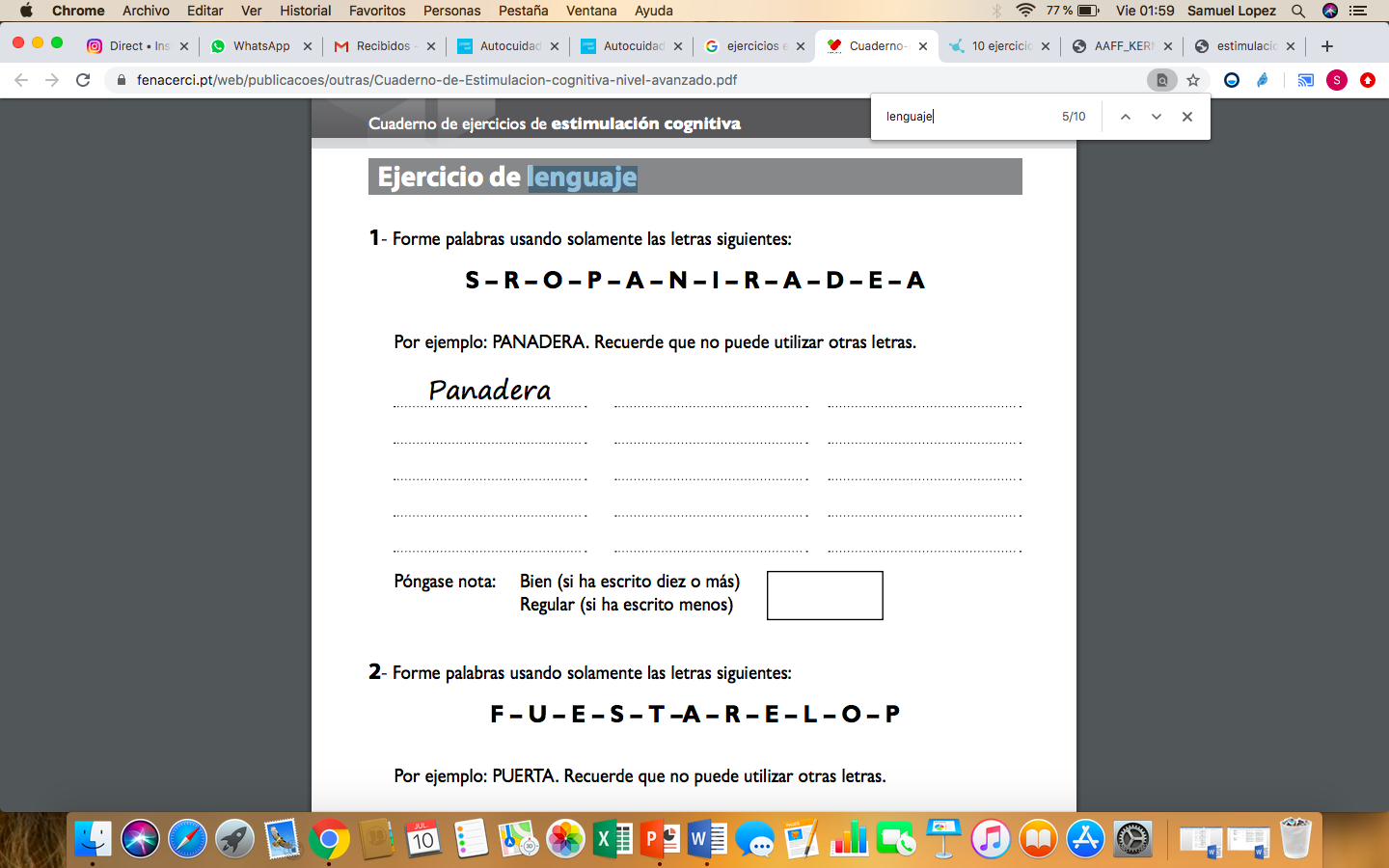 1.- _____________SOPA________		6.-_______________________	11.-__________________2.-___________________________		7.-_______________________	12.-__________________3.-___________________________		8.-_______________________	13.-__________________4.-___________________________		9.-_______________________	14.-__________________5.-___________________________		10.-______________________	15.-__________________3.- Fluidez verbal y deducción lógica.- ¿Qué país encontramos aquí?-Anota tu tiempo.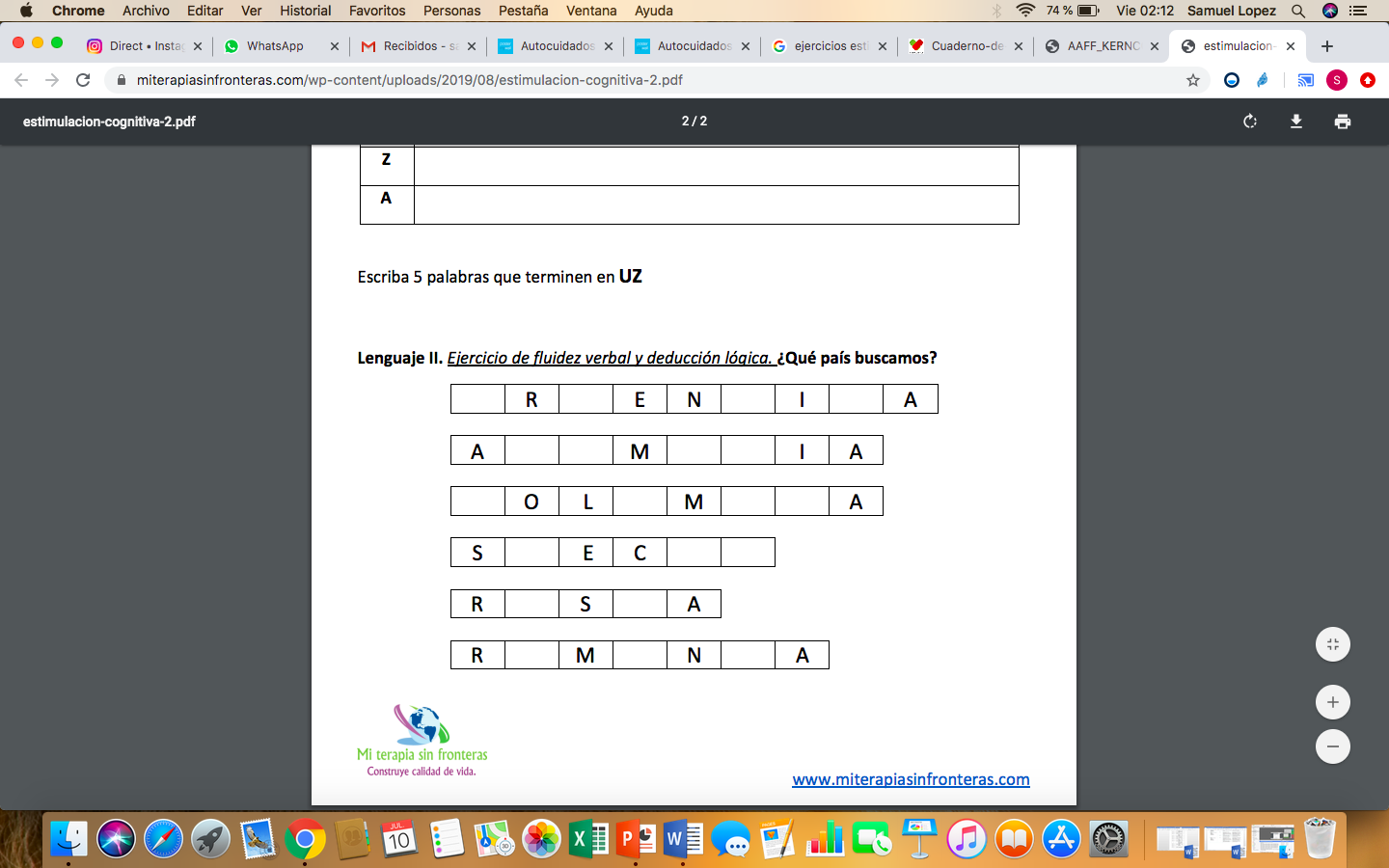 4.- Vocabulario léxico- Escriba 6 palabras que empiecen con cada  una de las letras de la siguiente palabra.-Anota tu tiempoPOBREZA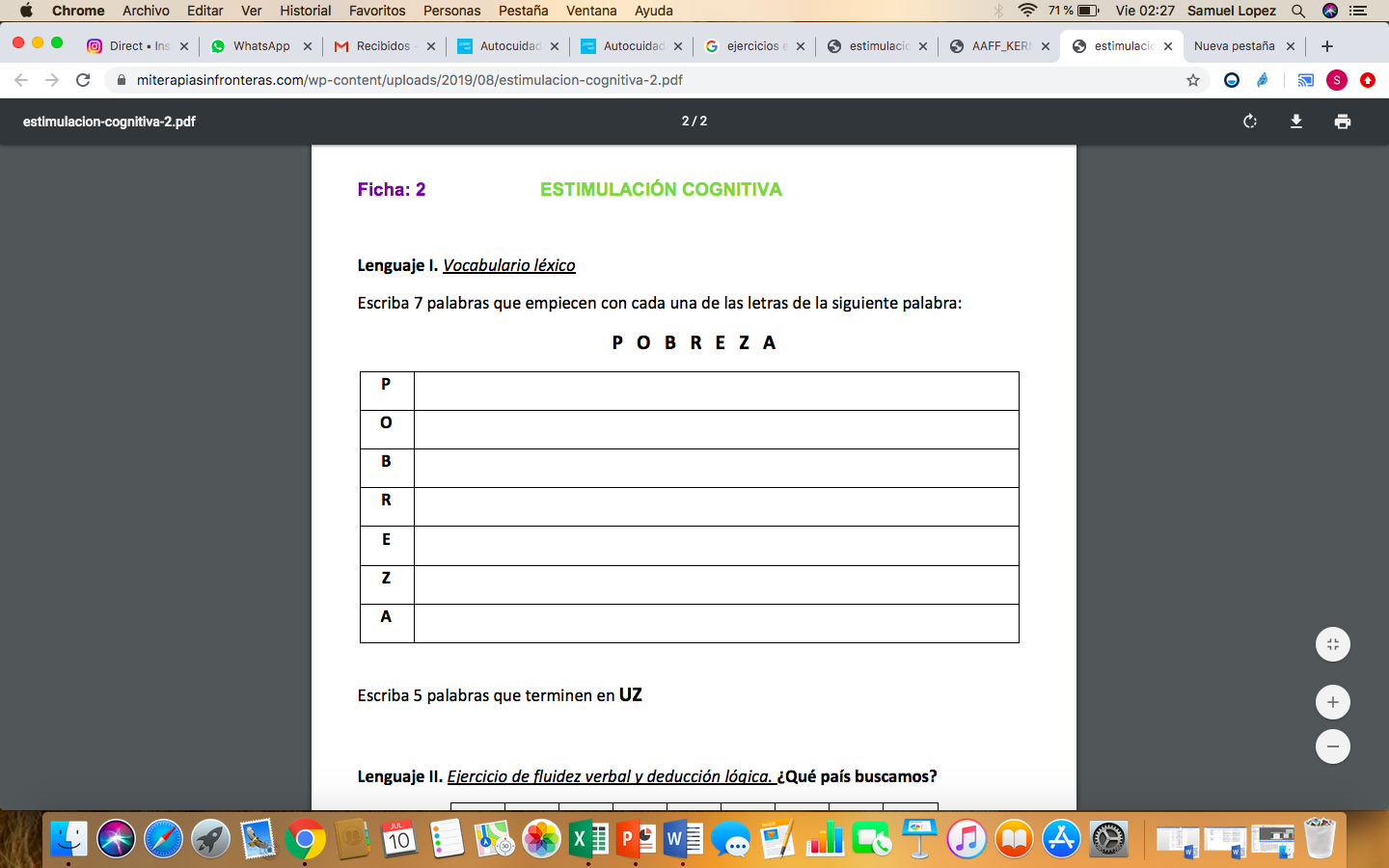 “El que lee mucho y anda mucho, ve mucho y sabe mucho”                                                      Miguel de CervantesPsicólogo PIE: Samuel López VergaraCorreo electrónico Psicólogo PIE: Samuel.lopez.vergara@gmail.comBECAPO1.                BESO1.              CARPETA1.              POLERA2.2.2.3.3.3.4.4.4.5.5.5.6.6.6.7.7.7.8.8.8.9.9.9.10.10.10.HOLANDA